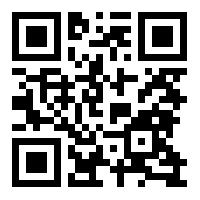 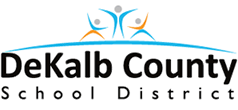 CCGPS Coordinate Algebra B  COURSE SYLLABUSChamblee Charter High School 2013-2014Department Philosophy: The Mathematics Department’s goal is for every student to be successful in mathematics.Course Description: The fundamental purpose of Coordinate Algebra is to formalize and extend the mathematics that students learned in the middle grades. The critical areas, organized into units, deepen and extend understanding of linear relationships, in part by contrasting them with exponential phenomena, and in part by applying linear models to data that exhibit a linear trend. Coordinate Algebra uses algebra to deepen and extend understanding of geometric knowledge from prior grades. The final unit in the course ties together the algebraic and geometric ideas studied. The Mathematical Practice Standards apply throughout each course and, together with the content standards, prescribe that students experience mathematics as a coherent, useful, and logical subject that makes use of their ability to make sense of problem situations.Course Prerequisites: Successful completion of CCGPS Coordinate Algebra semester ACCGPS Standards:  Content Standards for this course can be found at: http://ccssmath.org/?page_id=3168*we will be covering Unit 6 before Unit 5 in classCourse Outline:Required and requested Materials:Composition Notebooks should be brought to class daily and to all parent  teacher conferences.**** Students need to have their own scientific calculator, to use in class and to complete assigned work.  Any calculator          will suffice, but a recommended model that is easy to use is the Texas Instrument-30X-II. Students are not allowed          to use phones or graphing calculators on the state mandated End of Course Test as well as on most classroom tests.Classroom Philosophy: This behavior policy is based on the philosophy that:You will succeed in this class if you put forth your maximum effort.I will work for the best interest of each individual student.You will not interfere with another student’s education.You will not keep me from teaching. BE PROACTIVE!  Proactive students…a. stay focused in class by participating in discussions and activities and taking notes.b. work together, but make sure that they can work independently.c. struggle with mathematics (attempt every problem!). They accept that some problems will take a very long time        to solve, but they continue to analyze and try different paths until they reach a solution.d. ask for a hint when they need it.** You don’t get better by just watching me.  I will give hints and will tell you if you are on the right path, but  I do NOT "just give answers."Classroom Expectations:Be on time.  In your seat and ready to begin when the bell rings.Be prepared.  Have your supplies every day.Behave appropriately in class.Please do not eat or drink in class.  Except water.  Hydration is important for brain function.Please do not use cell phones or other electronic devices.  If visible or heard, they will be confiscated.Please do not groom yourself in class.Please clean up after yourself after every class.Be respectful of:  Yourself, your classmates, your teacher, all equipment, and any visitor in the classroom. All questions about grades should be asked outside of class time.Discipline Policy:***WarningTeacher corrective actionParent contactTeacher assigned detention/work detailAdministrative referral*** Any breach of Student Conduct, as outlined in the 2012-2013 Student Code of Conduct Handbook, or any other egregious action(s) could result in immediate disciplinary action from the CCHS Administration.Late Assignments:  Late assignments are accepted only in the event of an excused absence.  Make-up Policy: If a student is absent or out of class for any excused reason, he/she is responsible for all missed work.  One day of make-up time is allowed to complete assignments for each day absent.  Assignments missed because of an unexcused absence will result in a zero.Retesting:  Students will have the opportunity to retake one test this semester.  The retest will include any test given around the 13.5 week grading period.  The retest score will replace the original test score (even if the retest is a lower score).  TO BE ELIGIBLE FOR A RETEST, THE STUDENT MUST HAVE A PASSING (70+) DAILY WORK/HOMEWORK AVERAGE. Specific dates for retesting will be provided in the weekly lesson plan at or around the ninth week of the semester.Important Dates:Parent-Teacher Conferences		Thursday, February 20                3:30 - 5:30 pmTuesday, April 29                 	3:30 - 5:30 pmProgress Reports			Thursday, February 13	Wednesday, March 19	Monday, April 28Friday, May 30	The teacher reserves the right to change or adjust the syllabus as necessary to meet the needs, abilities, and interests of the students.STUDENT/PARENT INFORMATIONTo be returned by Monday, January 17, 2014I have read the CCGPS Coordinate Algebra syllabus.  I will instruct and expect my child to uphold the rules and guidelines.  I will let Mr. Davenport know of any questions I have regarding the content of this syllabus.  I understand that any violation of classroom expectations may result in suitable disciplinary action.NOTE: Please be sure to include a parent/guardian email address below. This can be returned via email.Student Signature: ________________________________________	   Date: ______________Parent/Guardian Signature: ________________________________	   Date: ______________Student Name ______________________________________________	Home phone ________________________	Cell phone 						Student home e-mail address _________________________________________________________						(Please print neatly)Mother/Guardian Name _______________________________________________		Home phone ________________________	Daytime phone ______________________	Cell phone __________________________	Parent e-mail address ________________________________________________________					(Please print neatly)Father/Guardian Name _______________________________________________	Home phone ________________________	Daytime phone ______________________	Cell phone __________________________	Parent e-mail address ________________________________________________________					(Please print neatly)Students who return this completed form within one week of first attending class will receive a 100% for their first grade.Please indicate to which e-mail address you would like updates and information sent. I will also post all updates on my website, and via social networking where appropriate.Teacher:  Mr. Howard Jason DavenportPhone Number:  770.744.1374Semester: Fall 2014Email:  teach@davenportmath.comRoom Number:  2109Website:  http://www.davenportmath.comTutorials: 0730-0800, by appointment only!Textbook:  Holt McDougal Coordinate AlgebraTextbook Price:  Replacement CostUnitsApprox. # of weeksUnit FourDescribing Data5Unit FiveTransformations in the Coordinate Plane4Unit SixConnecting Algebra & Geometry Through Coordinates71-inch 3-ring binderHand sanitizer/facial tissuesComposition notebookScientific calculator (TI-30XIIS recommended)Mechanical pencilsHighlighters/colored pencilsExpo markers1 ream of copy paperGrading ScaleAreaPercentageA90-100Class work/Daily work*25%B80-89Performance** 25%C71-79Tests40%D70Final Exam10%F0-69